ᠬᠡᠦᠬᠡᠳ ᠢ ᠬᠠᠮᠠᠭᠠᠯᠠᠬᠤ ᠲᠥᠷᠥ ᠶᠢᠨ ᠪᠣᠳᠣᠯᠭ᠎ᠠ᠃  ᠭᠡᠷ ᠦᠨ ᠠᠬᠠᠮᠠᠳ ᠮᠡᠳᠡᠬᠦ ᠬᠡᠷᠡᠭᠲᠡᠢ ᠃1995 ᠣᠨ ᠳᠤ 《ᠬᠡᠦᠬᠡᠳ ᠦᠨ ᠵᠠᠷᠯᠢᠭ》 ᠳᠤ ᠵᠠᠷᠢᠮ ᠪᠠᠶᠢᠭᠤᠯᠤᠮᠵᠢ ᠨᠢ ᠲᠥᠯᠥᠭᠡᠯᠡᠭᠴᠢ ᠬᠡᠷᠡᠭᠴᠡᠭᠡ ᠲᠡᠶ ᠬᠡᠦᠬᠡᠳ ᠦᠨ ᠬᠡᠷᠡᠭᠴᠡᠭᠡ ᠲᠡᠶ ᠪᠤᠶᠤ ᠬᠡᠦᠬᠡᠳ ᠦᠨ ᠵᠠᠭᠠᠯᠳᠤᠯᠭ᠎ᠠ ᠳᠤ ᠬᠠᠯᠠ ᠦᠵᠡᠭᠦᠯᠬᠦ ᠰᠤᠷᠭᠠᠨ ᠬᠥᠮᠦᠵᠢᠯ ᠦᠨ ᠶᠠᠮᠤᠨ ᠪᠠᠭᠲᠠᠨ᠎ᠠ᠃《ᠬᠡᠦᠬᠡᠳ ᠦᠨ ᠵᠠᠷᠯᠢᠭ》 ᠤᠨ ᠭᠣᠤᠯᠳᠠᠯᠭ᠎ᠠ ᠪᠣᠯ ᠬᠡᠦᠬᠡᠳ ᠦᠨ ᠠᠰᠠᠷᠠᠮᠵᠢ ᠨᠢ ᠡᠷᠬᠡᠪᠰᠢ ᠲᠤᠶᠢᠯ ᠤᠨ ᠴᠢᠬᠤᠯᠠ ᠪᠠᠶᠢᠵᠤ᠂ ᠰᠤᠷᠭᠠᠭᠤᠯᠢ ᠨᠢ ᠲᠡᠳᠡᠨ ᠦ ᠬᠠᠷᠠᠭᠠᠯᠵᠠᠵᠤ ᠪᠠᠶᠢᠭ᠎ᠠ ᠬᠡᠦᠬᠡᠳ ᠲᠦ ᠪᠡᠯᠴᠢᠭᠡᠷ ᠦᠨ ᠬᠠᠷᠢᠭᠤᠴᠠᠯᠭ᠎ᠠ ᠡᠭᠦᠷᠭᠡᠯᠡᠬᠦ ᠬᠡᠷᠡᠭᠲᠡᠶ᠃  ᠰᠤᠷᠭᠠᠭᠤᠯᠢ ᠨᠤᠭᠤᠳ ᠡᠷᠬᠡᠪᠰᠢ ᠠᠯᠢᠪᠠ ᠵᠦᠢ ᠵᠣᠬᠢᠰᠲᠠᠶ ᠠᠷᠭ᠎ᠠ ᠬᠡᠮᠵᠢᠶ᠎ᠡ ᠠᠪᠴᠤ᠂ ᠬᠡᠦᠬᠡᠳ ᠦᠨ ᠠᠰᠠᠷᠠᠮᠵᠢ ᠪᠠᠲᠤᠯᠠᠭ᠎ᠠ ᠲᠠᠶ ᠪᠠᠶᠢᠬᠤ ᠶᠢ ᠦᠨᠡᠨᠬᠦ ᠪᠠᠲᠤᠯᠠᠵᠤ᠂ ᠲᠡᠳᠡᠨ ᠦ ᠠᠮᠤᠷ ᠲᠦᠪᠰᠢᠨ ᠪᠠᠲᠤᠯᠠᠭ᠎ᠠ ᠲᠠᠶ ( 2019 ᠣᠨ ᠤ ᠰᠤᠷᠭᠠᠭᠤᠯᠢ ᠶᠢᠨ ᠪᠠᠲᠤᠯᠠᠭ᠎ᠠ ᠪᠣᠯᠤᠨ ᠬᠡᠦᠬᠡᠳ ᠢ ᠬᠠᠮᠠᠭᠠᠯᠠᠬᠤ)᠃ᠬᠡᠦᠬᠡᠳ ᠦᠨ ᠬᠠᠮᠠᠭᠠᠯᠠᠯᠲᠠ ᠪᠣᠯ ᠳ᠋ᠧᠩ ᠳ᠋ᠧᠯᠠ ᠶᠢᠨ ᠬᠡᠦᠬᠡᠳ ᠦᠨ ᠰᠤᠷᠭᠠᠭᠤᠯᠢ ᠶᠢᠨ ᠵᠢᠭᠠᠨ ᠰᠤᠷᠭᠠᠬᠤ ᠮᠠᠯᠵᠢᠬᠤ ᠶᠢ ᠬᠠᠯᠠᠮᠵᠢᠯᠠᠬᠤ ᠲᠥᠷᠥ ᠶᠢᠨ ᠪᠣᠳᠣᠯᠭ᠎ᠠ ᠶᠢᠨ ᠴᠢᠬᠤᠯᠠ ᠪᠦᠷᠢᠯᠳᠦᠬᠦᠨ ᠬᠡᠰᠡᠭ ᠪᠣᠯᠤᠨ᠎ᠠ᠃  ᠬᠡᠷᠡᠭ ᠡᠷᠭᠢᠯᠡᠭᠴᠢ ᠪᠤᠯᠤᠨ ᠠᠵᠢᠯᠲᠠᠳ ᠤᠨ ᠦᠵᠡᠭᠦ ᠪᠡᠷ ᠂ ᠮᠠᠨ ᠤ ᠰᠤᠷᠭᠠᠭᠤᠯᠢ ᠨᠢ ᠬᠠᠶᠢᠷ᠎ᠠ ᠰᠡᠳᠭᠢᠯ ᠢᠶᠡᠷ ᠪᠢᠯᠬᠠᠮ᠎ᠠ ᠂ ᠢᠲᠡᠪᠭᠢᠲᠡᠢ ᠂ ᠠᠮᠤᠷ ᠳᠦᠪᠰᠢᠨ ᠪᠤᠯᠤᠨ ᠰᠡᠲᠡᠯᠲᠡ ᠶᠢᠨ ᠤᠷᠴᠢᠨ ᠨᠦᠭᠦᠴᠡᠯ ᠬᠠᠩᠭ᠋ᠠᠵᠤ ᠂ ᠤᠨᠴᠠ ᠵᠠᠷᠢᠮ ᠬᠡᠦᠭᠡᠳ ᠤᠨ ᠨᠡᠶᠢᠬᠡᠮ ᠂ ᠪᠡᠶ᠎ᠡ ᠮᠠᠬᠠᠪᠤᠳ ᠪᠤᠯᠤᠨ ᠶᠤᠰᠦ ᠮᠤᠷᠠᠯ ᠤᠨ ᠬᠦᠭᠵᠢᠯᠲᠠ ᠶᠢ ᠠᠭᠢᠭᠤᠯᠬᠤ ᠬᠡᠷᠡᠭᠲᠡᠢ ᠃ ᠰᠤᠷᠭᠠᠭᠤᠯᠢ ᠶᠢᠨ ᠵᠣᠷᠢᠯᠭ᠎ᠠ ᠨᠢ ᠬᠡᠦᠬᠡᠳ ᠲᠦ ᠪᠠᠶᠠᠷ ᠪᠠᠶᠠᠰᠬᠤᠯᠠᠩ ᠲᠠᠶ ᠂ ᠠᠮᠤᠷ ᠲᠦᠪᠰᠢᠨ ᠂ ᠢᠲᠡᠭᠡᠯ ᠲᠡᠶ ᠣᠷᠴᠢᠨ ᠲᠣᠭᠣᠷᠢᠨ ᠢ ᠡᠭᠦᠳᠴᠦ ᠂ ᠰᠤᠷᠭᠠᠭᠤᠯᠢ ᠶᠢᠨ ᠰᠤᠷᠭᠠᠨ ᠬᠥᠮᠦᠵᠢᠯ ᠦᠨ ᠡᠯ᠎ᠡ ᠲᠠᠯ᠎ᠠ ᠠᠴᠠ ᠭᠦᠢᠴᠡᠳ ᠠᠰᠢᠭ ᠬᠦᠷᠲᠡᠭᠡᠬᠦ ᠶᠢᠨ ᠲᠥᠯᠥᠭᠡ ᠶᠤᠮ ᠃ᠬᠠᠯᠠᠮᠵᠢᠯᠠᠯ ᠬᠠᠩᠭᠠᠵᠤ ᠂ ᠳᠡᠮᠵᠢᠯᠭᠡ ᠪᠣᠯᠣᠨ ᠠᠮᠤᠷ ᠲᠦᠪᠰᠢᠨ ᠣᠷᠴᠢᠨ ᠲᠣᠭᠣᠷᠢᠨ ᠬᠠᠩᠭᠠᠬᠤ ᠳᠤ ᠂ ᠬᠥᠮᠦᠨ ᠪᠣᠯᠭᠠᠨ ᠬᠦᠨᠳᠦᠳᠬᠡᠭᠳᠡᠵᠦ ᠂ ᠬᠡᠦᠬᠡᠳ ᠦᠳ ᠥᠪᠡᠷ ᠦᠨ ᠠᠮᠤᠷ ᠲᠦᠪᠰᠢᠨ ᠢ ᠪᠠᠲᠤᠯᠠᠬᠤ ᠳᠤ ᠬᠡᠷᠡᠭᠰᠡᠬᠦ ᠢᠲᠡᠭᠡᠯ ᠴᠢᠳᠠᠪᠤᠷᠢ ᠣᠯᠬᠤ ᠶᠢ ᠬᠦᠰᠡᠨ᠎ᠡ ᠃ᠬᠡᠦᠬᠡᠳ ᠢ ᠬᠠᠮᠠᠭᠠᠯᠠᠬᠤ ᠲᠥᠷᠥ ᠶᠢᠨ ᠪᠣᠳᠣᠯᠭ᠎ᠠ ᠨᠢ ᠰᠤᠷᠭᠠᠭᠤᠯᠢ ᠶᠢᠨ ᠬᠠᠤᠯᠢ ᠶᠣᠰᠣᠭᠠᠷ ᠠᠮᠠᠯᠠᠯᠲᠠ ᠬᠢᠯᠭᠡᠵᠦ ᠠᠪᠤᠭᠰᠠᠨ ᠬᠤᠳᠠᠯᠳᠤᠭᠠᠨ ᠤ ᠠᠵᠢᠯᠯᠠᠭ᠎ᠠ ᠶᠢᠨ ᠲᠥᠰᠦᠯ ᠲᠣᠭᠲᠠᠭᠠᠬᠤ ᠳᠤ ᠨᠢᠭᠡ ᠪᠣᠷᠣ ᠲᠥᠯᠥᠪ ᠲᠣᠭᠲᠠᠭᠠᠵᠠᠶ ᠃  ᠲᠡᠷᠡ ᠨᠢ ᠰᠤᠷᠭᠠᠭᠤᠯᠢ ᠶᠢᠨ ᠨᠡᠶᠢᠭᠡᠮ ᠲᠣᠭᠣᠷᠢᠭ ᠤᠨ ᠠᠯᠢᠪᠠ ᠪᠦᠷᠢᠯᠳᠦᠬᠦᠨ ᠳᠦ ᠴᠥᠮ ᠨᠥᠯᠥᠭᠡ ᠲᠡᠶ ᠰᠤᠷᠤᠭᠴᠢ᠂ ᠵᠢᠭᠠᠨ ᠰᠤᠷᠭᠠᠬᠤ ᠠᠵᠢᠯᠲᠠᠨ᠂ ᠵᠢᠭᠠᠨ ᠰᠤᠷᠭᠠᠬᠤ ᠪᠤᠰᠤ ᠬᠥᠮᠦᠰ᠂ ᠰᠠᠶᠢᠨ ᠳᠤᠷ᠎ᠠ ᠶᠢᠨ ᠬᠠᠪᠰᠤᠷᠤᠭᠴᠢ᠂ ᠭᠡᠷ ᠦᠨ ᠠᠬᠠᠮᠠᠳ ᠪᠣᠯᠤᠨ ᠵᠧᠦ ᠶᠢᠨ ᠳᠠᠷᠤᠭ᠎ᠠ ᠪᠣᠯᠤᠨ᠎ᠠ᠃ᠰᠤᠷᠭᠠᠭᠤᠯᠢ ᠳᠤ ᠰᠠᠭᠤᠬᠤ ᠶᠠᠮᠠᠷᠪᠠ ᠰᠠᠶᠢᠨ ᠳᠤᠷ᠎ᠠ ᠠᠴᠠ ᠪᠠᠨ ᠬᠠᠪᠰᠤᠷᠤᠭᠰᠠᠨ ᠭᠡᠷ ᠦᠨ ᠠᠬᠠᠮᠠᠳ ᠪᠤᠶᠤ ᠪᠤᠰᠤᠳ ᠨᠠᠰᠤᠨ ᠳᠤ ᠬᠦᠷᠦᠭᠰᠡᠳ ᠪᠦᠷ ᠡᠷᠬᠡᠪᠰᠢ AccsNNI ᠬᠦᠰᠦᠨᠦᠭᠲᠦ ᠶᠢ ᠲᠠᠭᠯᠠᠬᠤ ᠬᠡᠷᠡᠭᠲᠡᠶ ᠃  ᠡᠨᠡ ᠶᠠᠪᠤᠴᠠ ᠶᠢ ᠨᠢᠭᠡᠨᠲᠡ ᠪᠡᠶᠡᠯᠡᠭᠦᠯᠦᠭᠰᠡᠨ ᠠᠯᠢᠪᠠ ᠬᠥᠮᠦᠰ ᠦᠨ ᠨᠡᠷᠡᠰ ᠢ ᠬᠠᠮᠠᠭᠠᠯᠠᠨ ᠰᠢᠨᠡᠳᠬᠡᠬᠦ ᠬᠡᠷᠡᠭᠲᠡᠶ ᠃ᠮᠠᠨ ᠤ ᠲᠥᠷᠥ ᠶᠢᠨ ᠪᠣᠳᠣᠯᠭ᠎ᠠ ᠲᠠᠪᠤᠨ ᠭᠣᠣᠯ ᠡᠯᠧᠮᠧᠨ᠋ᠲ ᠪᠠᠶᠢᠨ᠎ᠠ ᠄1. ᠬᠡᠦᠬᠡᠳ ᠦᠨ ᠰᠤᠷᠤᠯᠴᠠᠯᠭ᠎ᠠ ᠪᠣᠯᠤᠨ ᠬᠥᠭᠵᠢᠯᠲᠡ ᠶᠢᠨ ᠠᠶᠤᠯ ᠦᠭᠡᠶ ᠣᠷᠴᠢᠨ ᠲᠣᠭᠣᠷᠢᠨ ᠢ ᠪᠠᠶᠢᠭᠤᠯᠬᠤ ᠬᠡᠷᠡᠭᠲᠡᠶ᠃2. ᠬᠡᠷᠡᠭ ᠲᠦ ᠬᠠᠯᠠ ᠦᠵᠡᠭᠦᠯᠬᠦ ᠪᠠ ᠮᠡᠳᠡᠭᠦᠯᠬᠦ ᠳᠡᠰ ᠳᠠᠷᠠᠭᠠᠯᠠᠯ ᠢ ᠲᠣᠭᠲᠠᠭᠠᠬᠤ ᠪᠠ ᠬᠡᠷᠡᠭᠵᠢᠭᠦᠯᠬᠦ ᠬᠡᠷᠡᠭᠲᠡᠶ᠃3. ᠪᠢᠳᠡ ᠬᠡᠦᠬᠡᠳ ᠲᠡᠶ ᠬᠠᠮᠲᠤ ᠠᠵᠢᠯᠯᠠᠵᠤ ᠪᠠᠶᠢᠭ᠎ᠠ ᠠᠵᠢᠯᠲᠠᠨ ᠪᠣᠯᠤᠨ ᠰᠠᠶᠢᠨ ᠳᠤᠷ᠎ᠠ ᠶᠢᠨ ᠠᠵᠢᠯᠯᠠᠭᠰᠠᠳ ᠤᠨ ᠠᠮᠤᠷ ᠲᠦᠪᠰᠢᠨ ᠦ ᠤᠷᠢᠬᠤ ᠡᠰᠡᠬᠦ ᠶᠢ ᠦᠨᠡᠨᠬᠦ ᠪᠠᠲᠤᠯᠠᠬᠤ ᠬᠡᠷᠡᠭᠲᠡᠶ᠃4. ᠬᠡᠦᠬᠡᠳ ᠦᠨ ᠬᠠᠮᠠᠭᠠᠯᠠᠯᠲᠠ ᠶᠢᠨ ᠠᠰᠠᠭᠤᠳᠠᠯ ᠤᠨ ᠲᠤᠬᠠᠶ ᠲᠠᠨᠢᠯᠲᠠ ᠪᠠᠨ ᠳᠡᠭᠡᠭᠰᠢᠯᠡᠭᠦᠯᠵᠦ᠂ ᠬᠡᠦᠬᠡᠳ ᠲᠦ ᠲᠤᠰ ᠪᠡᠶ᠎ᠡ ᠶᠢᠨ ᠠᠮᠤᠷ ᠲᠦᠪᠰᠢᠨ ᠢᠶᠡᠨ ᠬᠠᠮᠠᠭᠠᠯᠠᠬᠤ ᠳᠤ ᠬᠡᠷᠡᠭᠰᠡᠬᠦ ᠮᠡᠷᠭᠡᠵᠢᠯ ᠦᠨ ᠴᠢᠳᠠᠪᠤᠷᠢ ᠶᠢ ᠡᠵᠡᠮᠰᠢᠭᠦᠯᠬᠦ ᠬᠡᠷᠡᠭᠲᠡᠶ᠃5. ᠲᠡᠭᠦᠨ ᠦ ᠵᠥᠪᠳᠡᠵᠦ ᠲᠣᠭᠲᠠᠭᠰᠠᠨ ᠬᠡᠦᠬᠡᠳ ᠢ ᠬᠠᠮᠠᠭᠠᠯᠠᠬᠤ ᠲᠥᠯᠥᠪᠯᠡᠭᠡ ᠶᠢ ᠦᠨᠳᠦᠰᠦᠯᠡᠨ ᠬᠠᠯᠠ ᠦᠵᠡᠭᠦᠯᠦᠭᠳᠡᠭᠰᠡᠨ ᠰᠤᠷᠤᠭᠴᠢ ᠶᠢ ᠳᠡᠮᠵᠢᠨ᠎ᠡ ᠃ᠳ᠋ᠧᠩ ᠳ᠋ᠧᠯᠠ ᠨᠢᠯᠬ᠎ᠠ ᠬᠡᠦᠬᠡᠳ ᠦᠨ ᠰᠤᠷᠭᠠᠭᠤᠯᠢ ᠪᠣᠯᠤᠨ ᠬᠡᠦᠬᠡᠳ ᠰᠠᠭᠠᠲᠠᠭᠤᠯᠬᠤ ᠭᠠᠵᠠᠷ ᠢ ᠬᠠᠮᠠᠭᠠᠯᠠᠬᠤ ᠳᠤᠭᠤᠶᠢᠯᠠᠩ᠃ᠬᠡᠦᠬᠡᠳ ᠲᠦ ᠬᠠᠯᠠ ᠦᠵᠡᠭᠦᠯᠬᠦDENI ᠪᠢᠴᠢᠭ ᠮᠠᠲ᠋ᠧᠷᠢᠶᠠᠯ ᠳᠤ ᠲᠣᠶᠢᠮᠦ ᠡᠴᠡ ᠲᠣᠭᠠᠴᠢᠭᠰᠠᠨ ᠬᠡᠦᠬᠡᠳ ᠲᠦ ᠬᠠᠯᠠ ᠦᠵᠡᠭᠦᠯᠬᠦ ᠲᠣᠮᠢᠶᠠᠯᠠᠯ — ᠰᠤᠷᠭᠠᠭᠤᠯᠢ ᠶᠢᠨ ᠪᠠᠲᠤᠯᠠᠭ᠎ᠠ ᠪᠣᠯᠤᠨ ᠬᠡᠦᠬᠡᠳ ᠦᠨ ᠬᠠᠮᠠᠭᠠᠯᠠᠯᠲᠠ (2019 ᠣᠨ) ᠶᠢ ᠬᠡᠷᠡᠭᠯᠡᠨ᠎ᠡ᠃  ᠡᠳᠡᠭᠡᠷ ᠨᠢ ᠤᠮᠳᠤᠭᠠᠶᠢᠯᠠᠬᠤ ᠂ ᠪᠡᠶ᠎ᠡ ᠮᠠᠬᠠᠪᠤᠳ ᠂ ᠴᠢᠨᠠᠷ ᠂ ᠬᠠᠶᠢᠷ᠎ᠠ ᠰᠡᠳᠭᠢᠯᠭᠡ ᠬᠠᠯᠠ ᠦᠵᠡᠭᠦᠯᠬᠦ ᠪᠠ ᠮᠥᠯᠵᠢᠬᠦ ᠪᠠᠭᠲᠠᠨ᠎ᠠ ᠃ᠪᠠᠭᠰᠢ ᠶᠢᠨ ᠳᠦᠷᠢ ᠶᠢ ᠵᠢᠭᠠᠨ ᠲᠣᠭᠲᠠᠭᠠᠨ᠎ᠠ ᠃ᠪᠠᠭᠰᠢ ᠶᠢ ᠵᠢᠭᠠᠨ ᠲᠣᠭᠲᠠᠭᠠᠵᠤ ᠬᠠᠷᠢᠭᠤᠴᠠᠭᠤᠯᠤᠨ᠎ᠠ᠄ᠬᠡᠦᠬᠡᠳ ᠲᠦ ᠬᠠᠯᠠ ᠦᠵᠡᠭᠦᠯᠬᠦ ᠰᠡᠵᠢᠭᠯᠡᠯᠲᠡᠶ ᠪᠠᠶᠢᠳᠠᠯ ᠳᠣᠤᠷ᠎ᠠ ᠵᠣᠬᠢᠴᠠᠭᠤᠯᠬᠤ ᠠᠵᠢᠯᠯᠠᠭ᠎ᠠ ᠶᠢ ᠵᠣᠬᠢᠴᠠᠭᠤᠯᠬᠤ ᠶᠢᠨ ᠬᠠᠮᠲᠤ ᠪᠠᠶᠢᠳᠠᠯ ᠢ ᠨᠢ ᠦᠵᠡᠵᠦ ᠪᠠᠶᠢᠭᠠᠳ ᠰᠤᠷᠭᠠᠨ ᠬᠥᠮᠦᠵᠢᠯ ᠦᠨ ᠲᠣᠪᠴᠢᠶ᠎ᠠ ᠠᠴᠠ ᠲᠤᠰᠢᠶᠠᠯᠲᠠᠨ ᠪᠣᠯᠤᠨ ᠨᠡᠶᠢᠭᠡᠮ ᠦᠨ ᠦᠢᠯᠡᠴᠢᠯᠡᠭᠡᠨ ᠦ ᠰᠠᠯᠠᠭ᠎ᠠ ᠮᠥᠴᠢᠷ ᠲᠦ ᠮᠡᠳᠡᠭᠦᠯᠬᠦ ᠬᠡᠷᠡᠭᠲᠡᠶ᠃ᠪᠤᠶ ᠪᠦᠬᠦᠢ ᠵᠢᠭᠠᠨ ᠰᠤᠷᠭᠠᠬᠤ ᠪᠠ ᠵᠢᠭᠠᠨ ᠰᠤᠷᠭᠠᠬᠤ ᠪᠤᠰᠤ ᠬᠥᠮᠦᠰ ᠴᠥᠮ ᠰᠤᠷᠭᠠᠭᠤᠯᠢ ᠶᠢᠨ ᠬᠡᠦᠬᠡᠳ ᠢ ᠬᠠᠮᠠᠭᠠᠯᠠᠬᠤ ᠲᠥᠷᠥ ᠶᠢᠨ ᠪᠣᠳᠣᠯᠭ᠎ᠠ ᠶᠢ ᠣᠶᠢᠯᠠᠭᠠᠬᠤ ᠶᠢ ᠦᠨᠡᠨᠬᠦ ᠪᠠᠲᠤᠯᠠᠬᠤ ᠬᠡᠷᠡᠭᠲᠡᠶ᠃ᠬᠡᠦᠬᠡᠳ ᠢ ᠬᠠᠮᠠᠭᠠᠯᠠᠬᠤ ᠳᠠᠩᠰᠠᠯᠠᠨ ᠲᠡᠮᠳᠡᠭᠯᠡᠬᠦ ᠳᠡᠪᠲᠡᠷ ᠳᠡᠭᠡᠷᠡᠬᠢ ᠶᠠᠮᠠᠷᠪᠠ ᠬᠡᠦᠬᠡᠳ ᠦᠨ ᠲᠡᠮᠳᠡᠭᠯᠡᠯ ᠢ ᠦᠨᠡᠨᠬᠦ ᠪᠠᠲᠤᠯᠠᠬᠤ ᠬᠡᠷᠡᠭᠲᠡᠶ ᠃ᠵᠢᠭᠠᠨ ᠲᠣᠭᠲᠠᠭᠠᠭᠰᠠᠨ ᠪᠠᠭᠰᠢ ᠨᠠᠷ ᠣᠷᠣᠯᠴᠠᠭᠰᠠᠨ ᠪᠠᠶᠢᠳᠠᠯ ᠳᠣᠤᠷ᠎ᠠ᠂ ᠳᠡᠳ᠋ ᠵᠢᠭᠠᠨ ᠲᠣᠭᠲᠠᠭᠠᠭᠰᠠᠨ ᠪᠠᠭᠰᠢ ᠵᠢᠭᠠᠨ ᠲᠣᠭᠲᠠᠭᠠᠭᠰᠠᠨ ᠪᠠᠭᠰᠢ ᠶᠢᠨ ᠬᠠᠷᠢᠭᠤᠴᠠᠯᠭ᠎ᠠ ᠶᠢ ᠡᠭᠦᠷᠭᠡᠯᠡᠨ᠎ᠡ᠃ᠠᠵᠢᠯᠲᠠᠨ ᠠᠵᠢᠯᠴᠢᠨ ᠤ ᠶᠠᠮᠠᠷᠪᠠ ᠵᠠᠭᠠᠯᠳᠤᠯᠭ᠎ᠠᠬᠡᠷᠪᠡ ᠠᠵᠢᠯᠲᠠᠳ ᠲᠤ ᠬᠡᠦᠬᠡᠳ ᠢ ᠬᠠᠮᠠᠭᠠᠯᠠᠬᠤ ᠲᠤᠬᠠᠢ ᠵᠠᠭᠠᠯᠳᠤᠯᠭ᠎ᠠ ᠳᠤᠷᠠᠳᠤᠭᠰᠠᠨ ᠪᠣᠯ ᠳᠠᠷᠤᠢ ᠲᠦᠷᠭᠡᠨ ᠰᠤᠷᠭᠠᠭᠤᠯᠢ ᠶᠢᠨ ᠳᠠᠷᠤᠭ᠎ᠠ ᠳᠤ ᠮᠡᠳᠡᠭᠳᠡᠨ᠎ᠡ ᠃  ᠲᠡᠷᠡ ᠦᠶ᠎ᠡ ᠳᠦ ᠬᠡᠷᠡᠭ ᠡᠷᠬᠢᠯᠡᠬᠦᠭᠴᠢᠳ ᠤᠨ ᠵᠥᠪᠯᠡᠯ ᠦᠨ ᠲᠡᠷᠢᠭᠦᠯᠡᠭᠴᠢ ᠳᠦ ᠮᠡᠳᠡᠭᠳᠡᠨ᠎ᠡ ᠃  DENI ᠪᠢᠴᠢᠭ ᠮᠠᠲ᠋ᠧᠷᠢᠶᠠᠯ ᠤᠨ 《 ᠰᠤᠷᠭᠠᠭᠤᠯᠢ ᠶᠢᠨ ᠪᠠᠲᠤᠯᠠᠭ᠎ᠠ ᠪᠠ ᠬᠡᠦᠬᠡᠳ ᠢ ᠬᠠᠮᠠᠭᠠᠯᠠᠬᠤ 》 ( 2017 ) ᠶᠢᠨ ᠳᠣᠲᠣᠷᠠᠬᠢ ᠲᠣᠭᠠᠴᠢᠭᠰᠠᠨ ᠳᠡᠰ ᠳᠠᠷᠠᠭᠠᠯᠠᠯ ᠢ ᠵᠢᠷᠤᠮᠯᠠᠨ᠎ᠠ ᠃ᠬᠡᠷᠪᠡ ᠰᠤᠷᠭᠠᠭᠤᠯᠢ ᠶᠢᠨ ᠵᠠᠬᠢᠷᠤᠯ ᠳᠤ ᠵᠠᠭᠠᠯᠳᠤᠯᠭ᠎ᠠ ᠭᠠᠷᠭᠠᠪᠠᠯ ᠂ ᠳᠡᠳ᠋ ᠵᠢᠭᠠᠨ ᠲᠣᠭᠲᠠᠭᠠᠭᠰᠠᠨ ᠪᠠᠭᠰᠢ ᠨᠠᠷ ᠬᠡᠷᠡᠭ ᠡᠷᠬᠢᠯᠡᠬᠦᠭᠴᠢᠳ ᠦᠨ ᠬᠤᠷᠠᠯ ᠤᠨ ᠲᠡᠷᠢᠭᠦᠯᠡᠭᠴᠢ ᠳᠦ ᠮᠡᠳᠡᠭᠳᠡᠪᠡᠯ ᠂ ᠲᠡᠳᠡ ᠴᠢᠬᠤᠯᠠ ᠪᠦᠬᠦᠢ ᠳᠡᠰ ᠳᠠᠷᠠᠭᠠᠯᠠᠯ ᠢ ᠵᠢᠷᠤᠮᠯᠠᠬᠤ ᠶᠢ ᠬᠠᠮᠲᠤᠪᠠᠷ ᠪᠠᠲᠤᠯᠠᠨ᠎ᠠ ᠃ᠭᠡᠷ ᠦᠨ ᠠᠬᠠᠮᠠᠳ ᠰᠤᠷᠭᠠᠭᠤᠯᠢ ᠶᠢᠨ ᠰᠦᠯᠵᠢᠶᠡᠨ ᠳᠡᠭᠡᠷ᠎ᠡ ᠪᠦᠷᠢᠨ ᠪᠦᠲᠦᠨ ᠬᠡᠦᠬᠡᠳ ᠢ ᠬᠠᠮᠠᠭᠠᠯᠠᠬᠤ ᠲᠥᠷᠥ ᠶᠢᠨ ᠪᠣᠳᠣᠯᠭ᠎ᠠ ᠶᠢᠨ www.dundelainfants.co.uk ᠢ ᠪᠠᠶᠢᠴᠠᠭᠠᠨ ᠦᠵᠡᠵᠦ ᠪᠣᠯᠤᠨ᠎ᠠ᠃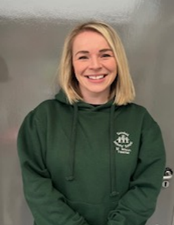 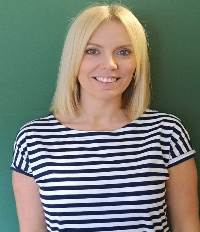 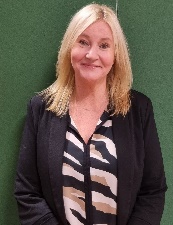 ᠬᠡᠷᠡᠭ ᠡᠷᠬᠢᠯᠡᠬᠦᠭᠴᠢᠳ ᠤᠨ ᠲᠡᠷᠢᠭᠦᠯᠡᠭᠴᠢ᠃ᠫᠢᠩ ᠺᠧᠲ᠋ᠣᠨ ᠠᠪᠤᠭᠠᠢ ᠃ᠬᠡᠦᠬᠡᠳ ᠢ ᠬᠠᠮᠠᠭᠠᠯᠠᠵᠤ ᠵᠠᠰᠠᠬᠤ ᠶᠡᠷᠦᠩᠬᠡᠶ ᠰᠢᠮᠳᠠᠭᠤᠯᠭ᠎ᠠ ᠶᠢ ᠵᠢᠭᠠᠨ ᠲᠣᠭᠲᠠᠭᠠᠨ᠎ᠠ᠃ᠯ ᠳᠣᠣ ᠰᠧᠨ ᠠᠪᠠᠬᠠᠢ ᠃ᠭᠣᠤᠯᠳᠠᠭᠤ᠃ᠸᠢᠯᠰᠦᠨ ᠠᠪᠠᠬᠠᠢ ᠃ᠬᠡᠦᠬᠡᠳ ᠢ ᠬᠠᠮᠠᠭᠠᠯᠠᠬᠤ ᠵᠢᠭᠠᠨ ᠲᠣᠭᠲᠠᠭᠠᠭᠰᠠᠨ ᠪᠠᠭᠰᠢ᠃ᠸᠢᠯᠰᠦᠨ ᠠᠪᠠᠬᠠᠢ ᠃ᠬᠡᠦᠬᠡᠳ ᠦᠨ ᠬᠠᠮᠠᠭᠠᠯᠠᠯᠲᠠ ᠶᠢᠨ ᠳᠡᠳ᠋ ᠵᠢᠭᠠᠨ ᠲᠣᠭᠲᠠᠭᠠᠭᠰᠠᠨ ᠪᠠᠭᠰᠢ ( ᠳ᠋ᠢ ᠢᠦᠶ ᠳ᠋ᠢ ) ᠵᠢᠭᠠᠨ ᠲᠣᠭᠲᠠᠭᠠᠨ᠎ᠠ ᠃ᠾᠧᠯᠦᠢᠨ ᠬᠠᠲᠤᠨ ᠃ ᠳᠡᠳ᠋ ᠵᠢᠭᠠᠨ ᠲᠣᠭᠲᠠᠭᠠᠭᠰᠠᠨ ᠪᠠᠭᠰᠢ ( ᠬᠡᠦᠬᠡᠳ ᠦᠨ ᠴᠡᠴᠡᠷᠯᠢᠭ ) ( ᠳ᠋ᠢ ᠢᠦᠶ ᠳ᠋ᠢ ᠸᠧᠶ ) ᠶᠢ ᠵᠢᠭᠠᠨ ᠲᠣᠭᠲᠠᠭᠠᠨ᠎ᠠ ᠃M𕕀ᠸᠧᠷᠰᠣᠨ ᠠᠪᠠᠬᠠᠢ᠃  ᠡᠯᠧᠺᠲ᠋ᠷᠣᠨ ᠠᠮᠤᠷ ᠲᠦᠪᠰᠢᠨ ᠪᠠᠭᠰᠢ ᠶᠢ ᠵᠢᠭᠠᠨ ᠲᠣᠭᠲᠠᠭᠠᠨ᠎ᠠ ᠃ᠴᠢᠦ ᠧ ᠠᠪᠠᠬᠠᠢ ᠃